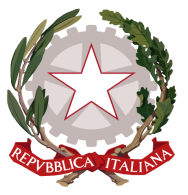 Permanent Mission of Italy to theInternational Organizations in GenevaCheck against deliveryUPR – Timor-Leste3 November 2016Thank you, Mr. President.We welcome the distinguished delegation of Timor-Leste and thank them for their national report and presentation.Italy welcomes the effort that Timor-Leste is carrying out to comply with international human rights law and recommends to further enhance such an effort by continuing the ratification process of the main international instruments.As for equality and non-discrimination, Italy welcomes the Dili Declaration “Invest in women and children – invest in Equality” as well as the following Government’s commitment to implement a gender action plan for all the municipalities of Timor-Leste and we recommend to continue in reviewing the legislation having discriminatory consequences on women.  Italy considers the promotion of children’s rights as an important priority. We took note of the Timor-Leste’s Strategic Development Plan 2011 – 2030 aimed at providing information about the negative impact on local communities of early marriage. We recommend to strengthen the measures for the protection of the rights of the child, also in order to prevent the practice of early marriage.We wish Timor-Leste a successful UPR.I thank you.